Modello RIZA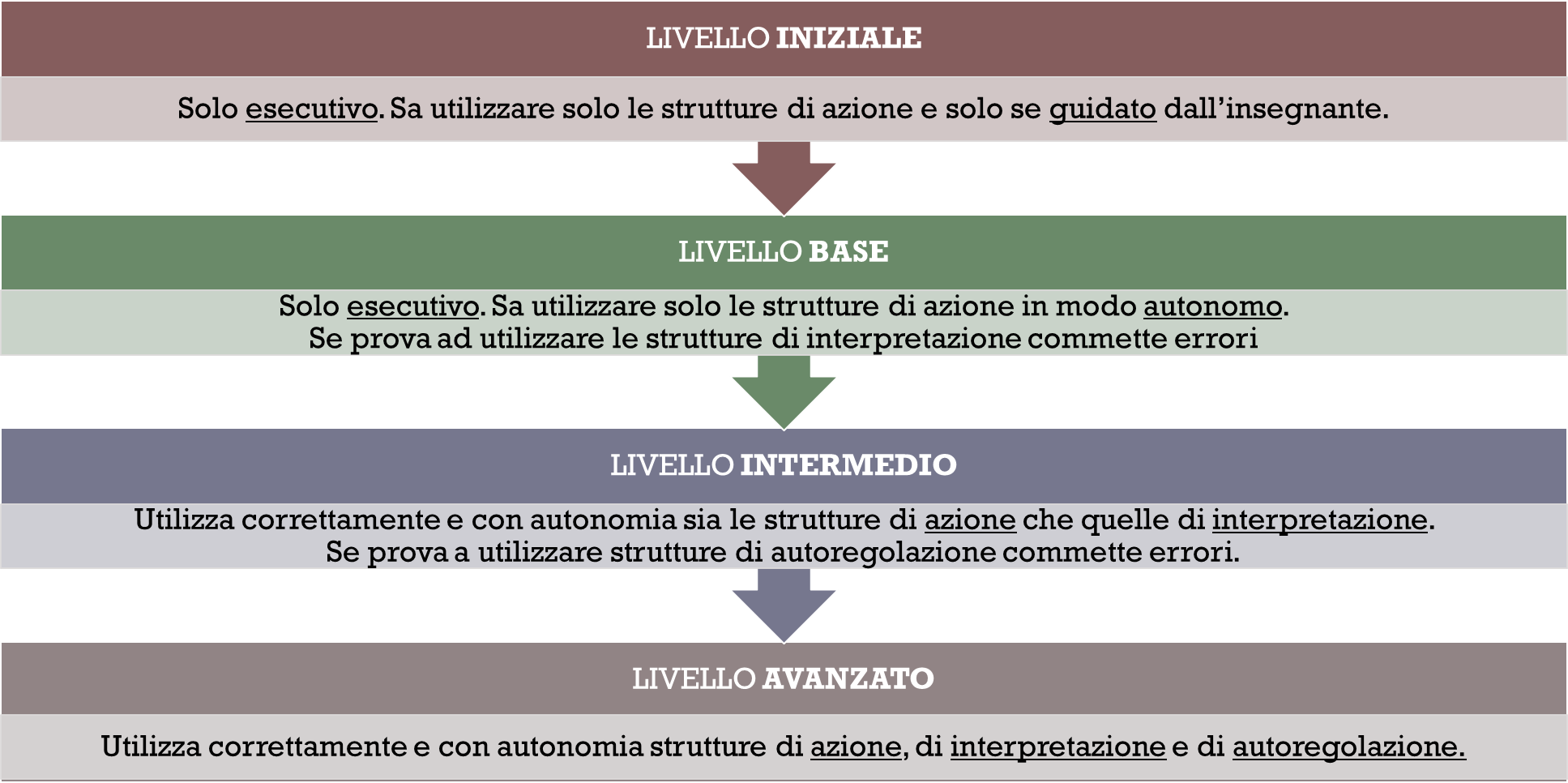 Costruzione delle grigliePer la compilazione delle griglie:Cercare di utilizzare i termini presenti nei livelli di competenza ministeriali (es. usare GUIDATO e non aiutato)Attenzione ad inserire parametri precisi e verificabili (es. “Coglie gli elementi chiave…” QUANTI?)“In maniera autonoma” non va inserito (è già sottointeso)Attenzione ad utilizzare sempre un solo descrittore e che sia sempre lo stesso per tutti i livelli (es. riordina/pianifica/elenca….DESCRITTORELivello inizialeLivello di baseLivello intermedioLivello avanzatoStrutture di INTERPRETAZIONEStrutture di AZIONEStrutture di AUTOREGOLAZIONEPROGETTO SULLE COMPETENZEPROGETTO SULLE COMPETENZEPROGETTO SULLE COMPETENZENome del progettoClassi coinvolteCompetenza/e (da indicazioni nazionali o da competenze chiave europee)Competenza/e (da indicazioni nazionali o da competenze chiave europee)Competenza/e (da indicazioni nazionali o da competenze chiave europee)Conoscenze/Abilità (RISORSE riferite alle competenze da sviluppare)Conoscenze/Abilità (RISORSE riferite alle competenze da sviluppare)Competenza/e da sviluppare (indicatori RIZA)Materie coinvolteMaterie coinvolteTempi/scansione delle attivitàTempi/scansione delle attivitàMetodologiaMetodologiaRisorseRisorseStrumentiStrumentiValutazione del percorsoAspetti da modificare/migliorareValutazione del percorsoAspetti da modificare/migliorare